Светильник общего назначения светодиодный ВСТРАИВАЕМЫЙ, Т.М. "Feron" серии: LNМодель: LN7Инструкция по эксплуатации и технический паспортОписаниеСветильники предназначены для декоративного освещения и подсветки шкафов, полок, навесов и др.Устанавливается в нишу из нормально воспламеняемого материала.Светильники предназначены для работы в сети переменного тока с номинальным напряжением 230В/50Гц по ГОСТ 29322-92. Качество электроэнергии должно удовлетворять  ГОСТ Р 32144-2013.Технические характеристикиКомплектация Светильник в сборе;Коробка упаковочная;Инструкция по эксплуатации, гарантийный талон;Меры предосторожностиСветильник работает от сети переменного тока с номинальным напряжением 230В/50Гц, которое является опасным. К работе со светильником допускаются лица, имеющие группу по электробезопасности не ниже III.Запрещена эксплуатация светильника с поврежденным питающим кабелем, поврежденным корпусом или без рассеивателя.Запрещена эксплуатация светильника в помещениях с повышенным содержанием пыли или влаги.Светильник предназначен для использования внутри помещений.Запрещена эксплуатация светильника в сетях не отвечающих требованиям  ГОСТ Р 54149-2010.Не устанавливайте светильник в местах, легко доступных для детей.Радиоактивные и ядовитые вещества в состав светильника не входят.Монтаж и подключение светильникаВНИМАНИЕ: МОНТАЖ И ПОДКЛЮЧЕНИЕ СВЕТИЛЬНИКА ОСУЩЕСТВЛЯТЬ ТОЛЬКО ПРИ ОТКЛЮЧЕННОМ ЭЛЕКТРОПИТАНИИ!!!Достаньте светильник из упаковки и проведите внешний осмотр, проверьте наличие всей необходимой комплектации.Подведите электропитание к месту установки светильника.Установите светильник в заранее подготовленную нишуВключите питание.Техническое обслуживание и ремонт.Светильник не требует специального технического обслуживания.Протирку от пыли корпуса и оптического блока светильника осуществлять мягкой тканью по мере загрязнения.Обслуживание светильника проводить только при отключенном электропитании.Возможные неисправности и меры их устраненияЕсли после произведенных действий светильник не загорается, то дальнейший ремонт не целесообразен (неисправимый дефект). Обратитесь в место продажи светильника.ХранениеСветильники в упаковках хранятся в картонных коробках в ящиках или на стеллажах в сухих отапливаемых помещениях. ТранспортировкаСветильники в упаковке пригодны для транспортировки автомобильным, железнодорожным, морским или авиационным транспортом.УтилизацияСветильники утилизируются в соответствии с правилами утилизации бытовой электронной техники.СертификацияПродукция сертифицирована на соответствие требованиям ТР ТС 004/2011 «О безопасности низковольтного оборудования», ТР ТС 020/2011 «Электромагнитная совместимость технических средств», ТР ЕАЭС 037/2016 «Об ограничении применения опасных веществ в изделиях электротехники и радиоэлектроники». Продукция изготовлена в соответствии с Директивами 2014/35/EU «Низковольтное оборудование», 2014/30/ЕU «Электромагнитная совместимость».Информация об изготовителе и дата производстваСделано в Китае. Изготовитель: «NINGBO YUSING LIGHTING CO., LTD» Китай, No.1199, MINGGUANG RD.JIANGSHAN TOWN, NINGBO, CHINA/Нинбо Юсинг Лайтинг, Ко., № 1199, Минггуан Роуд, Цзяншань Таун, Нинбо, Китай. Филиалы завода-изготовителя: "Hangzhou Junction Imp.and Exp. Co.,LTD." Адрес: No.95 Binwen Road, Binjiang District, Hangzhou, China/ООО "Ханчжоу Джанкшин Имп. Энд. Эксп. Компания". Адрес; №95 Бинвин шоссе, район Бинзянь, г. Ханчжоу, Китай. Уполномоченный представитель в РФ/Импортер: ООО «СИЛА СВЕТА» Россия, 117405, г. Москва, ул.Дорожная, д. 48, тел. +7(499)394-69-26. Дата изготовления нанесена на корпус светильника в формате ММ.ГГГГ, где ММ – месяц изготовления, ГГГГ – год изготовления.Гарантийные обязательстваГарантия на светильник составляет 1 год (12 месяцев) со дня продажи.Замене подлежит продукция ТМ «Feron» не имеющая видимых механических повреждений.Продукция подлежит замене при возврате полной комплектации товара, упаковка которого не повреждена (потеря товарного вида).Гарантийные обязательства выполняются продавцом при предъявлении правильно заполненного гарантийного талона (с указанием даты продажи, наименования изделия, даты окончания гарантии, подписи продавца, печати) и кассового чека продавца. Незаполненный гарантийный талон снимает с продавца гарантийные обязательства.Гарантия распространяется только на ассортимент, проданный через розничную сеть.Гарантия соблюдается при выполнении требуемых условий эксплуатации, транспортировки и хранения.Гарантия не распространяется в случаях использования на производстве, в целях извлечения прибыли, а также в других целях, не соответствующих прямому применению продукции ТМ «Feron» предназначенной для бытовых нужд.Срок службы изделия 5 лет.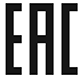 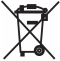 МодельLN7Напряжение питания230В/50ГцМощность3ВтСветовой поток150ЛмЦвет свечения4000ККоличество светодиодов30Габаритные размерыØ70х20Встраиваемый размерØ55Материал корпусаАлюминийМатериал рассеивателяСтеклоЦвет корпусаСм. на упаковкеСтепень защиты от пыли и влагиIP20Климатическое исполнениеУХЛ4Рабочая температура+1...+40°ССрок службы светодиодов30000 часовНеисправностьВозможная причинаМеры устраненияСветильник не загораетсяОтсутствие напряжения в сетиВосстановите напряжение в сетиСветильник не загораетсяНет контакта проводов с питающей сетью.Проверьте подключение светильника, при необходимости устраните неисправность